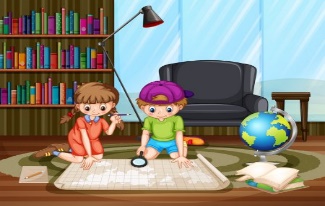 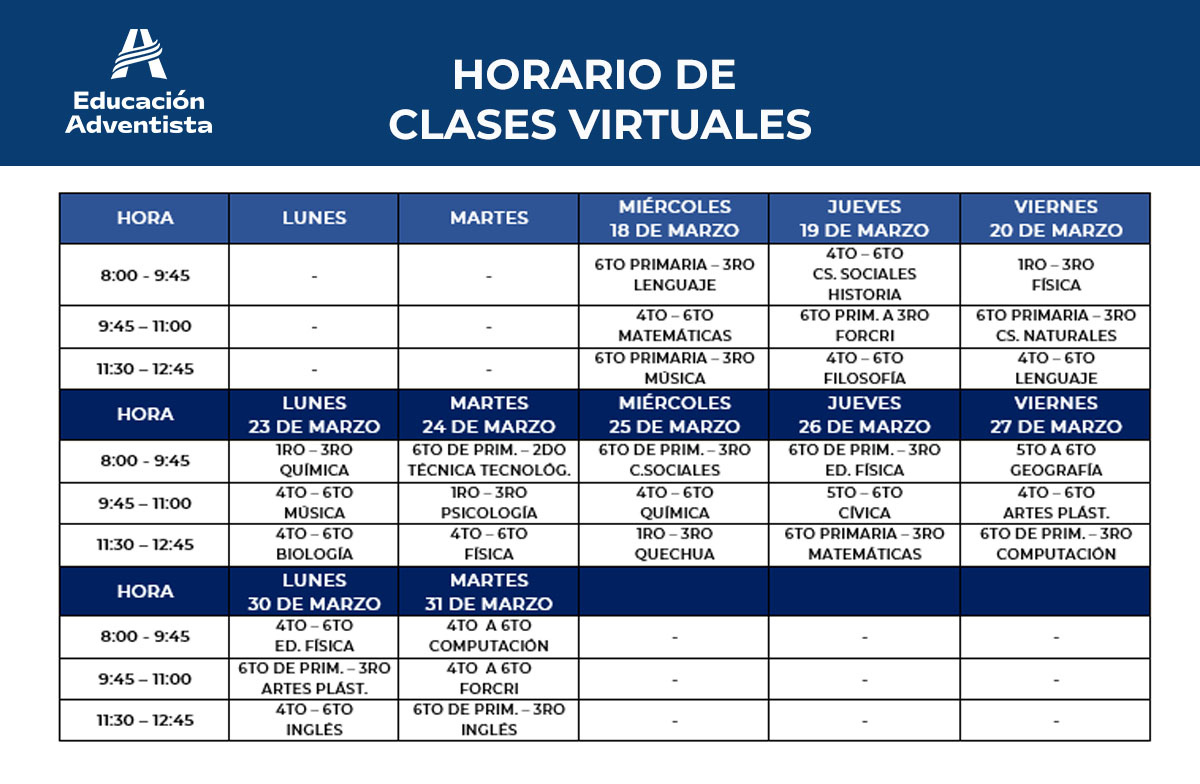 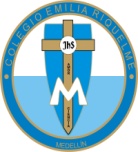 GRADO TERCEROHORALUNESMARTESMIERCÓLESJUEVESVIERNES7:00A.M-8:00 A.MActividad en casa RELIGIÓN Actividad en casaETICAActividad en casaRELIGIÓN Actividad en casaURBANIDADActividad en casaSOCIALES 8:00 A.M-9:00 A.MClase virtual LENGUA CASTELLANAClase virtualLENGUA CASTELLANAClase virtualTECNOLOGIAClase virtualINGLESActividad en casa MATEMATICASDESCANSODescansoDescansoDescansoDescansoDescanso9:30 A.M-10:30 A.MActividad en casaEDUCACIÓN FÍSICAClase virtualINGLESActividad en casaMATEMATICASClase virtualMATEMÁTICAS  Clase virtualEDUCACIÓN FISICA10:30 A.M-11:30 A.M  Actividad en casaMATEMÁTICAS Clase virtualMATEMÁTICASActividad en casa LENGUA CASTELLANAActividad en casa LENGUA CASTELLANAClase virtualCIENCIASDESCANSODescansoDescansoDescansoDescansoDescanso12:00 P.M-1:00 P.MClase virtualSOCIALESActividad en casaSOCIALESActividad en casa CIENCIASClase virtualCIENCIASClase virtualArtística1:00 A 3:00 PMEntrega de actividades virtuales y calificaciónEntrega de actividades virtuales y calificaciónEntrega de actividades virtuales y calificaciónEntrega de actividades virtuales y calificaciónEntrega de actividades virtuales y calificación